                                                    Circolare n. 13 / 2020Ai	Dirigenti/Direttori/Responsabilidelle Unità Organiche e strutture del CNRLoro sediOggetto: Avvio della fase di rilevazione dei fabbisogni formativi 2020.Con la presente circolare si trasmette la direttiva dell’Unità Formazione e Welfare della Direzione Centrale Gestione delle Risorse (All. A) con la quale si dà avvio alla rilevazione dei fabbisogni formativi presso le strutture dell’Ente, preliminare alla programmazione della formazione per il personale per l’anno 2021.La rilevazione dei fabbisogni formativi è effettuata secondo quanto stabilito dal “Disciplinare in materia di formazione per il personale dipendente del Consiglio Nazionale delle Ricerche” approvato il 25 settembre 2014 dal Consiglio di Amministrazione del CNR con delibera n. 176/2014.Il form per la rilevazione dei fabbisogni formativi resterà attivo fino al 19 giugno 2020.      IL DIRETTORE GENERALEAllegati:All. A  -  Direttiva dell’Unità Formazione e Welfare della DCGR (n. Reg. UFW n. 171 del 15 maggio 2020)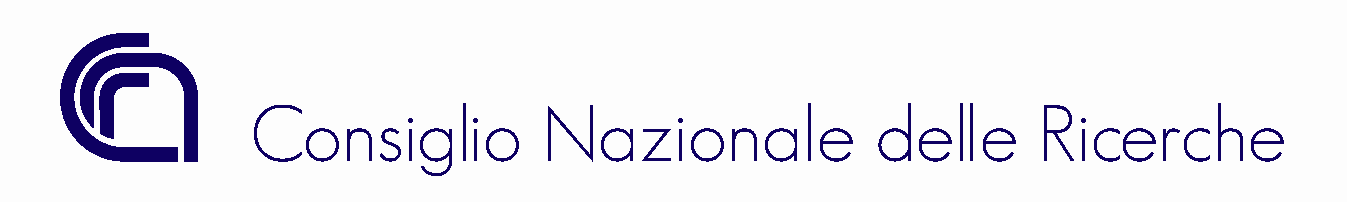 Roma, 19 maggio 2020 P.le Aldo Moro, 7 - 00185 ROMADirezione Generale